Het COVID-19 Vaccin spel (versie 1.2)Dit is een levend ganzenbord variant van COVID-19. Het doel van het spel is dat er zo snel mogelijk een vaccin wordt ontwikkeld tegen het virus. Meerdere onderzoeksteam zijn in de race om een vaccin te ontwikkelen maar dit gaat niet zonder slag of stoot. Tijdens de ontwikkeling moeten ze omgaan met COVID-19 uitbraken, complotdenkers, onderzoeksvragen en fysieke uitdagingen. Welk team lukt het om het eerste en het beste vaccin op de markt te brengen?SpelregelsDe groep wordt verdeeld in patrouilles dat ieder een onderzoeksteam voorstelt. Ze moeten het einde van het spel bereiken en proberen het meeste aantal punten te verdienen voor het best werkende vaccin. Het spel kent twee winnaars: degene die het eerst het einde weet te bereiken (snelste vaccin op de markt) en het team dat de meeste punten heeft. Om de beurt wordt er met een dobbelsteen gegooid en mag het team dat aantal passen zetten. Als alle andere teams bezig zijn met opdrachten na een worp dan krijg je automatisch een doe-opdracht. Onderweg naar het vaccin kunnen ze op de volgende punten terechtkomen op het speelbord: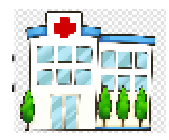 Ziekenhuis: Geen effect als ze er door een dobbelsteenworp op terecht komen. Spelers kunnen door andere oorzaken naar het ziekenhuis worden gestuurd.Ziekte: Een stevige uitdaging op het gebied van het onderzoek. Het team krijgt een vraag. Een vraag is een X aantal punten waard zoals bij de vraag staat aangegeven.  Bij een goed antwoord krijgt het team dat aantal punten. Bij een fout antwoord moeten ze dat aantal punten inleveren. Kunnen ze de prijs niet betalen? Dan moeten ze terug naar het dichtstbijzijnde ziekenhuis.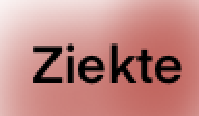 Doorbraak: Een mogelijke doorbraak voor een gezond functionerend team! Rol een dobbelsteen en lees af: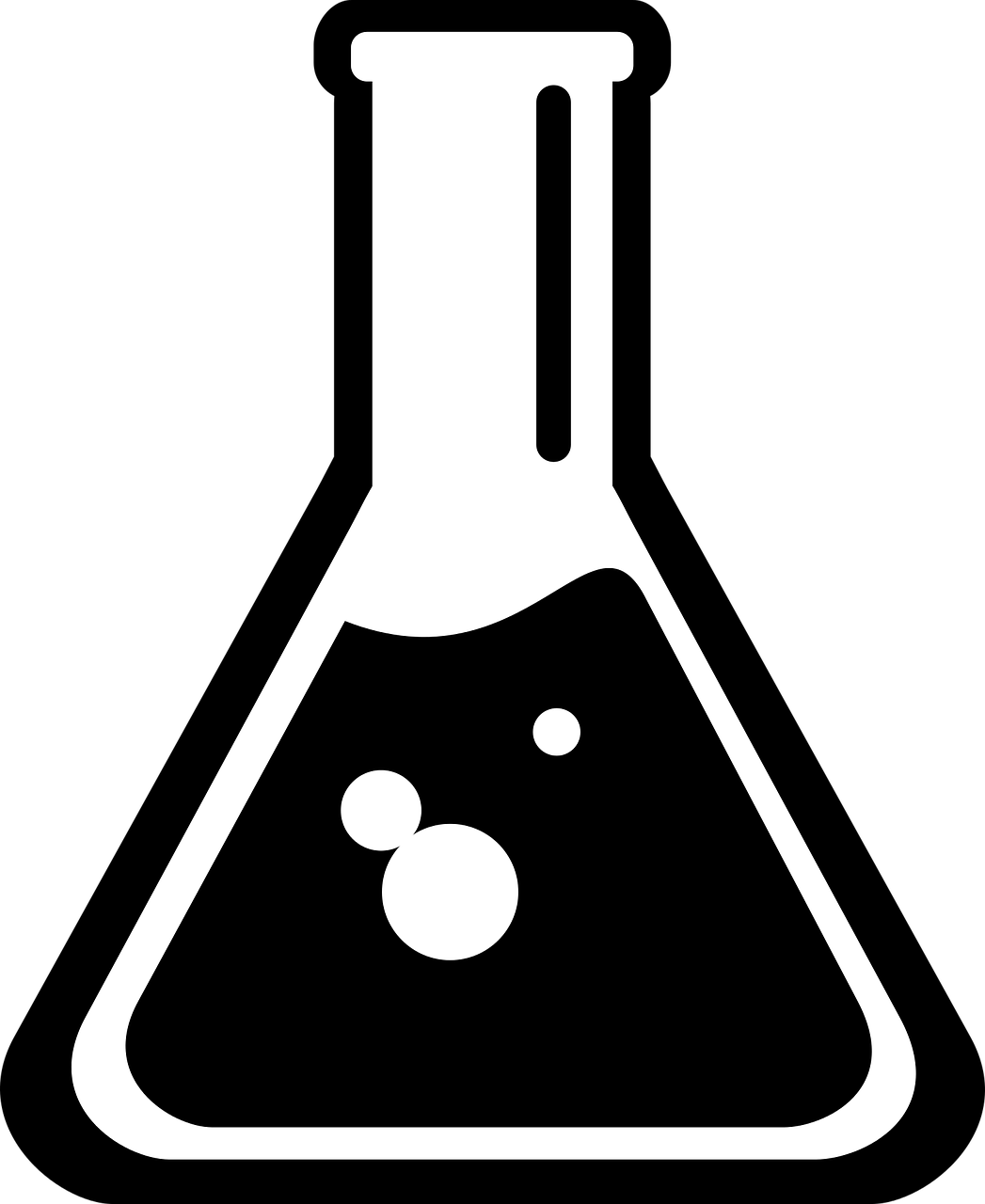 Complotdenkers: Groepen completdenkers proberen de vaccin ontwikkeling dwars te bomen. Rol een dobbelsteen: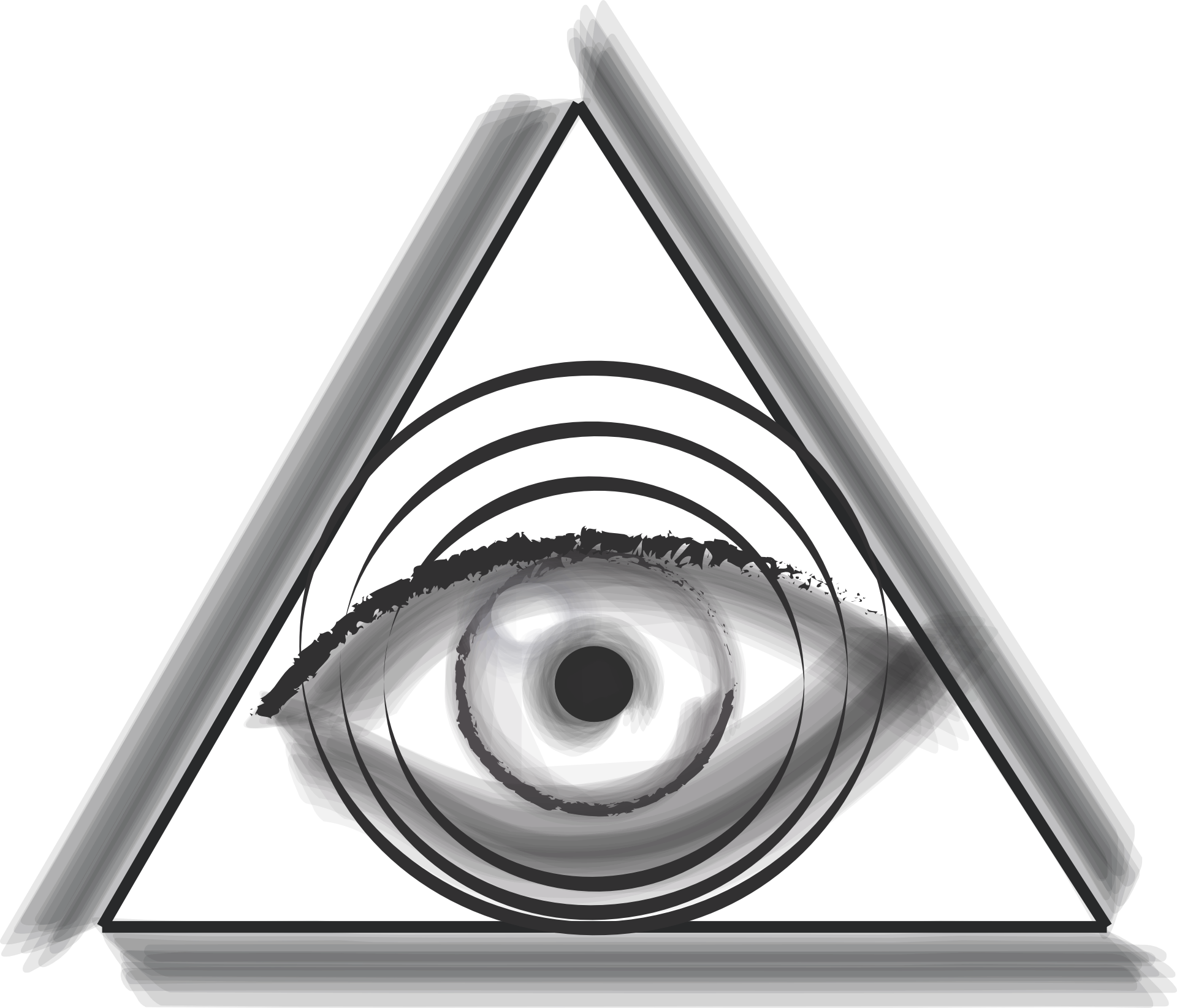 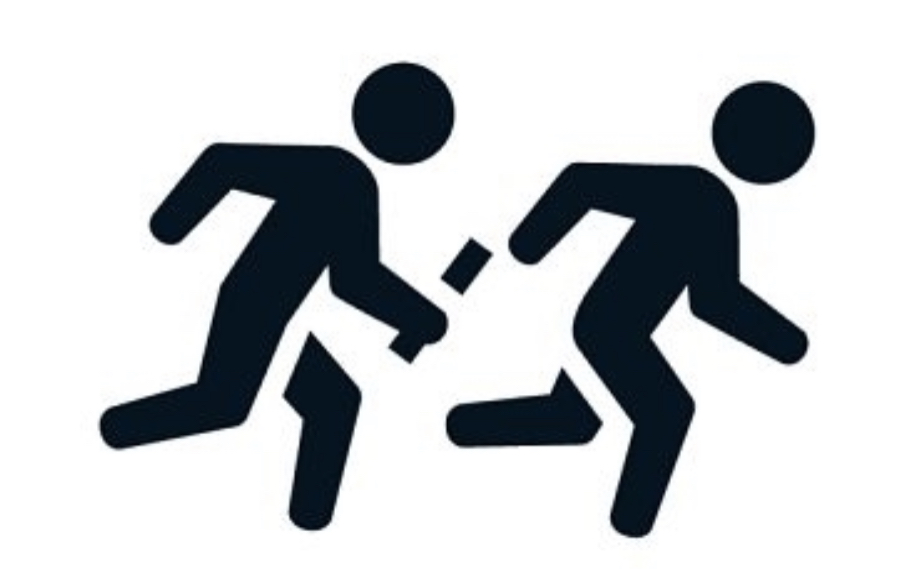 Doe-Opdracht: Het team moet een opdracht doen om de creativiteit en onderzoeksgeest te doen stimuleren. Het team krijgt van de leiding een opdracht waarmee ze punten kunnen proberen te verdienen. Bij voltooien van de opdracht kunnen ze weer verder. COVID-19: Een tegenslag door het Sars-CoV-2 virus! Rol een dobbelsteen: 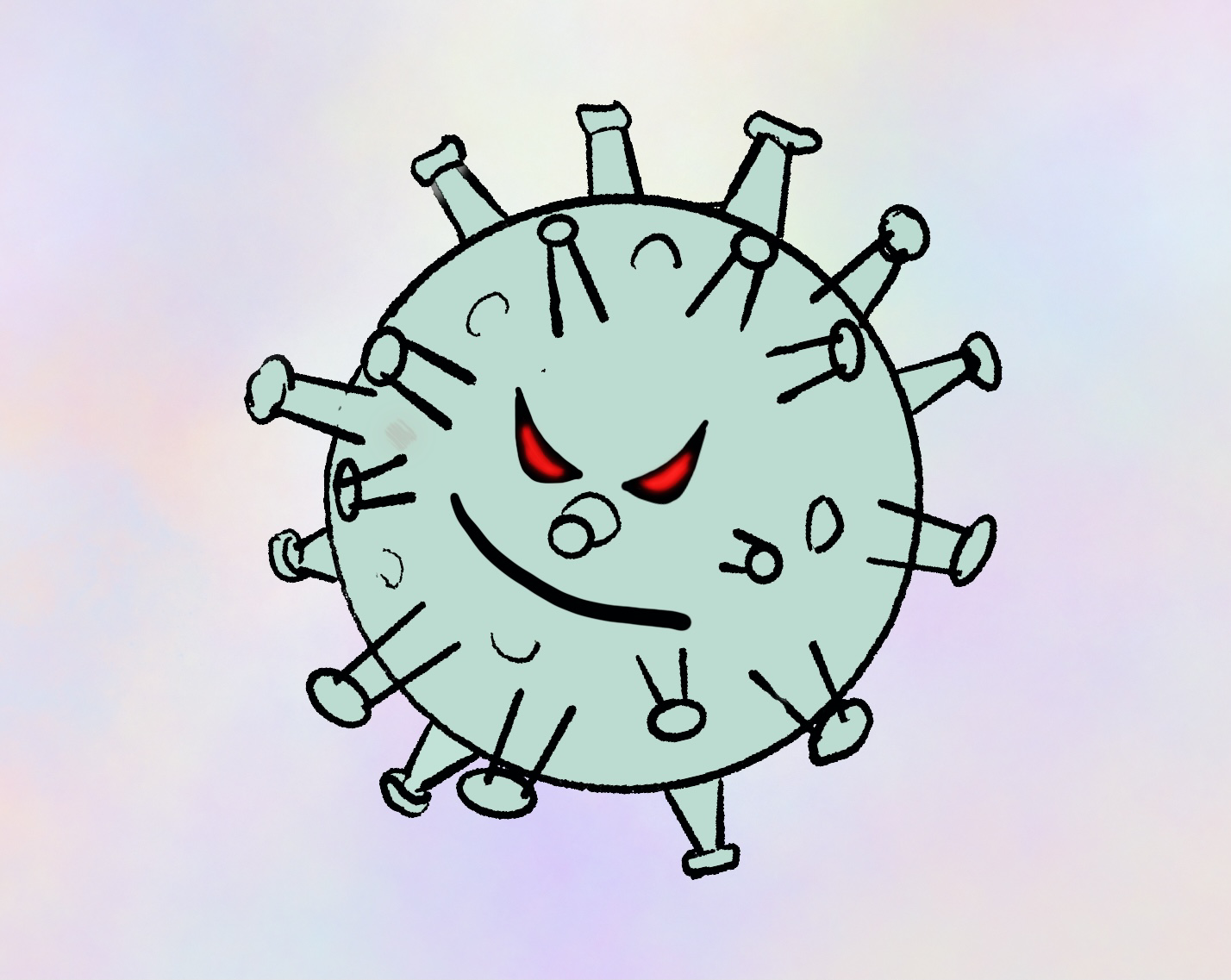 Als een team op een vakje van een ander team komt: Oei! Twee teams zijn binnen 1.5 meter van elkaar gekomen. Het team dat net gerold heeft en op het vakje van een ander team komt rolt een dobbelsteen: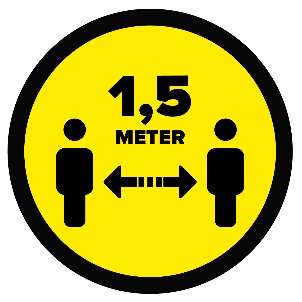 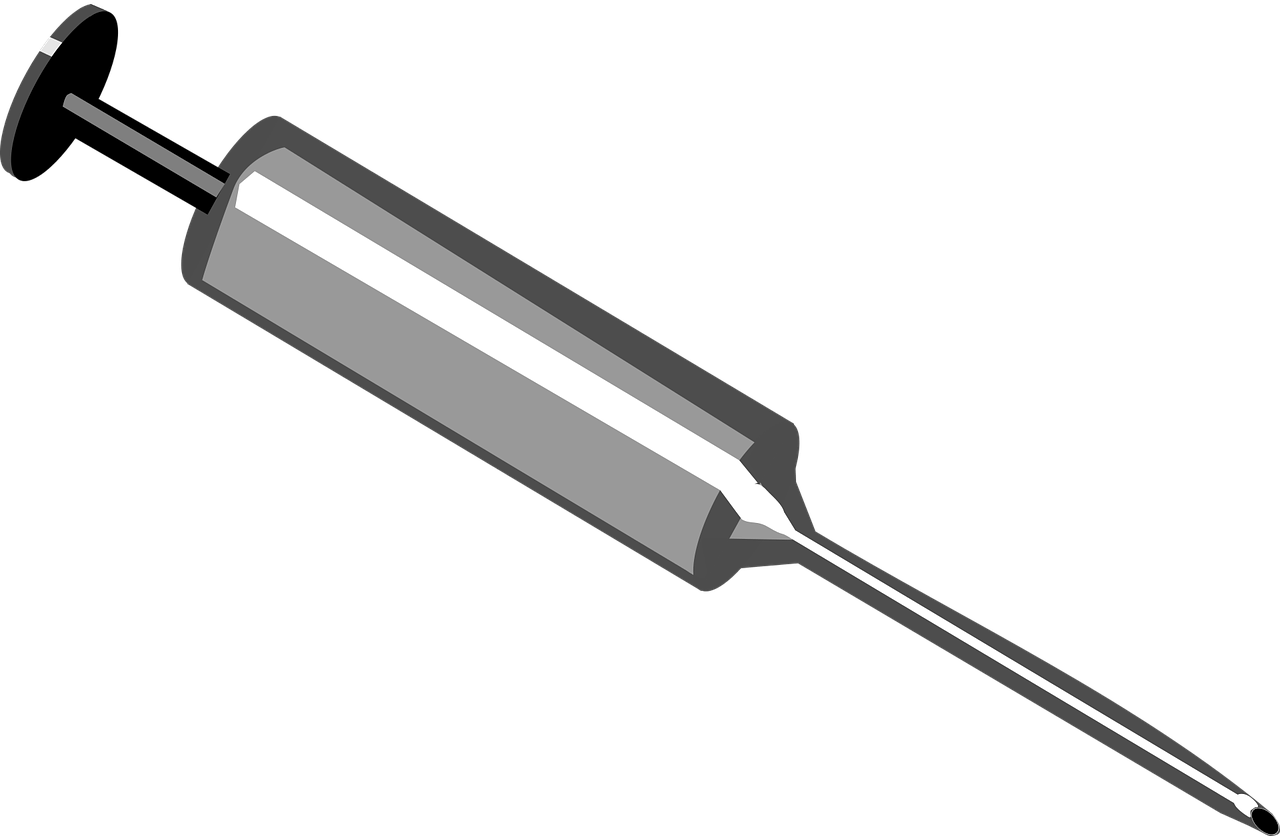 Vaccin: Als je hier als eerste opkomt of voorbij komt heb je het eerste COVID-19 vaccin op de markt gebracht! Om deze te bereiken moet het team net als bij ganzenbord precies hoog genoeg rollen om op het vaccin vakje te komen. Bij een te hoge rol lopen ze het teveel gelopen passen in de omgekeerde richting weer terug vanaf het vaccin vakje. Als een team op het vaccin vakje komt zijn zij het team wat als eerste het vaccin op de markt heeft gebracht. Maar er is daarmee nog niet gezegd dat dit ook het veiligste vaccin is! Er wordt doorgespeeld door dit team op het bord doorgespeeld waarbij ze de mogelijkheid hebben punten te blijven verdienen en te kijken of het ook aan het einde van het spel het beste vaccin op de markt is. De andere teams blijven dan gemotiveerd om door te spelen en in de race om ook die prijs te winnen. Het spel wordt doorgespeeld tot of de tijd op is of een tweede team ook een vaccin op de markt heeft gebracht. Dan worden alle punten aantallen bekeken en de winnaars of winnaar uitgeroepen.Bord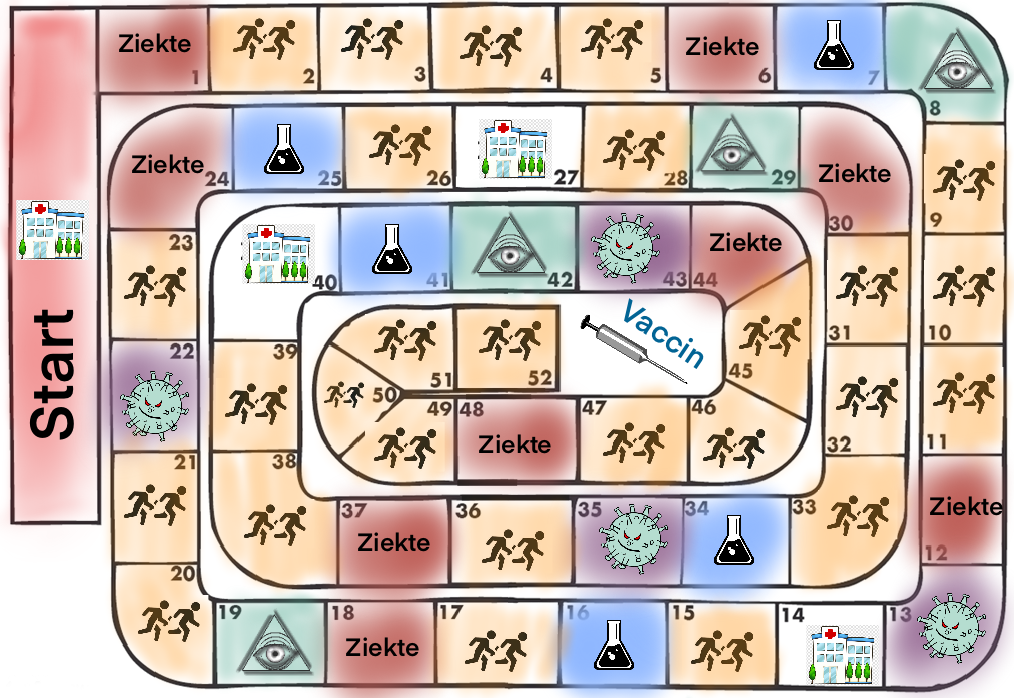 OpdrachtenAlle opdrachten zijn max 3 punten waard tenzij anders aangegeven. Beloning is op basis van inschatting van de leiding die het onderdeel beoordeeld/begeleid. Richtlijnen hieronder maar verder in te vullen door desbetreffende leiding. Het is niet de bedoeling dat een team heel lang bij 1 opdracht blijft steken dus de leiding moet voor zichzelf inschatten hoeveel tijd de leden voor een opdracht krijgen. 0 = geen enkel succes en onvoldoende effort1= Geen resultaat binnen tijd maar wel best gedaan2= Goed resultaat maar niet volledig3= Volledig volbracht / heel creatief

ZiektevragenDe vragen zijn 2 of 3 punten waard. Deze staan tussen haakjes na de vraag aangegeven. Bij het goed raden krijgt het team de punten. Bij verkeerd geraden verliezen ze de punten. Als ze de punten niet kunnen betalen moeten ze naar het dichtstbijzijnde ziekenhuis terug.Hieronder is de vinklijst. De antwoorden staan op de pagina eronder.Plaatje bij vraag 5: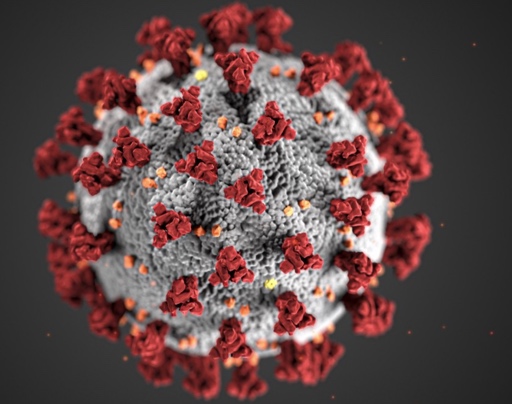 Antwoorden Ziektevragen:Waar staat de afkorting COVD-19 voor? (2)Corona Virus Disease 2019Kan iemand corona verspreiden als hij geen symptomen heeft? (2)JaKunnen jonge kinderen en tieners een ernstig ziekteverloop krijgen door corona? (2)Ja, komt alleen minder vaak voor dan bij volwassenenCorona is een Latijns woord. Wat betekent het? (3)KroonHet coronavirus heeft een soort punten met bollen op de toppen aan zich zitten. Waar dienen die voor? (3)Ze dienen als een soort sleutel om te zorgen dat ze de cel binnen kunnen komenMensen hebben DNA in zich zitten waarin generische informatie is opgeslagen. Hoe heet de streng met genetische informatie wat in het coronavirus zit? (3)RNAWaar of niet waar: Corona kan alleen van mens-op-mens worden doorgegeven?  (2)Niet waar, mens op dier en vice versa is ook mogelijkWaar of niet waar: Een mondkapje alleen over je mond dragen zonder het over de neus te trekken is voldoende om jezelf en andere te beschermen?  (2)Niet waarHoe verspreid het coronavirus zich? (2)Via de lucht door niezen, hoesten. Via handen en oppervlaktes als er contact komt met de mond, neus en ogenWaar of niet waar: Je kan corona krijgen als besmette druppels via je handen in aanraking komen met je ogen?  (2)WaarHoelang duurt het voordat je klachten krijgt na besmetting met het corona virus (als je al klachten krijgt) (2)Meestal 5 à 6 dagen maar de incubatietijd ligt vooral tussen 2 en 14 dagen met 99% van de gevallen in 10 dagen. Elk van deze antwoorden is goedWaar of niet waar: Als ik milde klachten heb (verkoudheid maar geen koorts) moeten mijn huisgenoten thuisblijven?  (2)Niet waar, alleen bij koorts is dat het gevalWaar of niet waar? Als iemand in mijn gezin positief is getest op corona mag ik me zonder klachten laten testen?  (2)Niet waar, alleen bij klachtenWanneer moet je de huisarts bellen?  (2)Bij hoge koorts en/of benauwdheidHoelang duurt het voordat je niet meer besmettelijk bent als je in thuisisolatie zit?   (2)24 uur nadat je klachten voorbij zijn (verkoudheid, koorts, hoesten)Welke van deze medicijnen wordt in Nederland niet erkend als een werkzaam middel voor behandeling van COVID-19? Dexamethason, Remdesivir,  Hydroxychloroquin (3)HydroxychloroquinHoeveel andere mensen kan een besmet persoon gemiddeld besmetten?  (2) Gemiddeld 3 mensen bij geen maatregelenIn de media hoor je veel gesproken worden over de "R-waarde". Wat houdt dit getal in?  (2)Dit is het reproductiegetal. Het gemiddelde aantal mensen dat iemand anders kan besmetten die het coronavirus heeft zonder maatregelen.Waar of niet waar: Als mensen klachten krijgen na een besmetting is dit in 99% van de tijd binnen 10 dagen?  (2)WaarWaar of niet waar: Als je als puber corona hebt maar geen symptomen kan ik nog steeds andere ziek of ernstig ziek maken (2)WaarHoe verspreid een virus zich in een lichaam? (2)Een virus dringt een cel in en kopieert zichzelf in die cel. De cel sterft en de nieuwe virusdeeltjes gaan weer andere cellen indringen. Waar of niet waar: SARS en MERS zijn beide familie van het nieuwe coronavirus? (3)WaarWaar of niet waar: Sars-CoV-2 verspreid zich minder makkelijk in een warm of zonnig klimaat (3)Niet waar: Bij veel coronavirussen is dit wel het geval maar bij COVID-19 is er geen bewijs dat het zich minder verspreidt of verdwijnt als het warmer wordt.Waar of niet waar: Als je in aanraking komt met 1 virusdeeltje is dat meestal genoeg om besmet te raken. (3)Niet waarWat is het verschil tussen Sars-CoV-2 en COVID-19? (3)Sars-CoV-2 is het virus wat de Corona Virus Disease 2019 (COVID-19) kan veroorzaken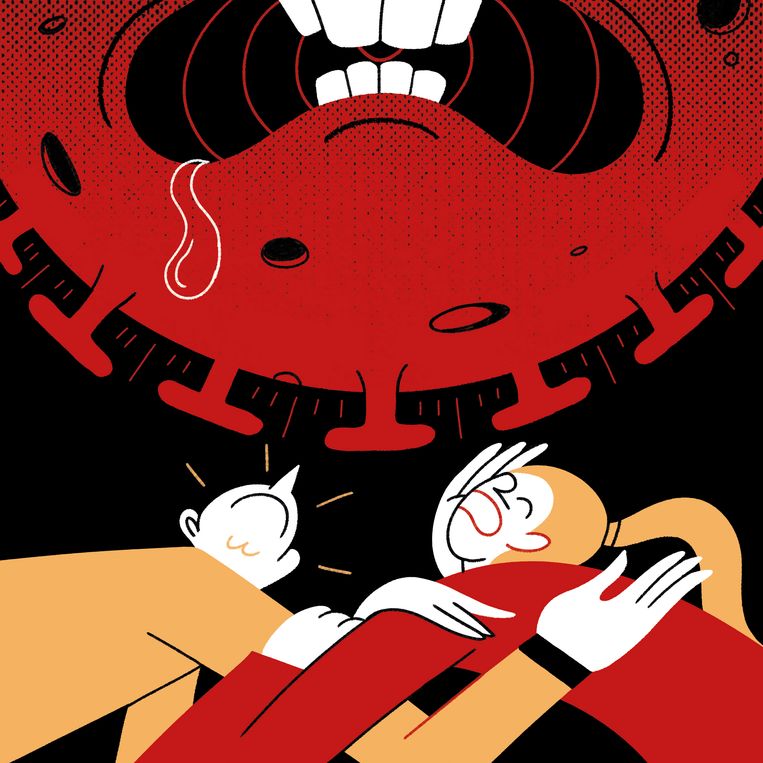 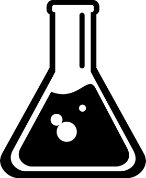 HET COVID-19VACCIN SPELRolDoorbraak1Klein succes geboekt. Ook met kleine stappen kom je vooruit.  Ga 1 plaats naar voren.2-5De testen lijken goed te gaan. Krijg 1 punt.6Een doorbraak! Goede testen en hoge aantallen antilichamen: Krijg 2 punten.RolComplotdenkers1Sabotage! Het lab is beschadigd en het onderzoek is hierdoor vertraagd. Ga terug naar het dichtstbijzijnde ziekenhuis.2-5Protesten bij het laboratorium. Sla een beurt over. 6De 5G masten zijn beschadigd waardoor communicatie moeilijk is. Ga 3 plaatsen terug.RolCOVID-191-2Grootschalige uitbraak onder de onderzoekers met ziekteverschijnselen. Ga terug naar het dichtstbijzijnde ziekenhuis.3-4Een teamgenoot is besmet geraakt. Het hele team moet in quarantaine. Sla twee beurten over of wacht tot een ander team je passeert (welke eerder is). Als alle andere groepen bezig zijn met doe-opdrachten is de maximale wachttijd niet meer dan dan 5 minuten.5-6Persconferentie van de premier: besmettingen nemen toe en aankondigingen van nieuwe maatregelen. Sla een beurt over terwijl jullie naar het nieuws luisteren en de nieuwe maatregelen aan het noteren bent.RolBinnen 1.5 meter1COVID-19 besmetting! Rol op de COVID-19 tabel maar wanneer je een 6 rolt gebruik je het volgende resultaat: 6:  Foutpositieve uitslag. Bleek alleen maar verkoudheidsklachten te zijn. Lever 2 punten in door onnodige vertraging in het onderzoek.2-3Verkoudheidsklachten. Sla een beurt over terwijl jullie wachten op de testuitslag of lever 2 punten in om vervanging te regelen voor je collega’s.4-6Gelukkig was niemand verkouden of ziek! Ga verder met het spel. #OpdrachtWolvenVossenArenden1Voetbal: Houd de bal/ballon vijf keer hoog met je voet. Lukt het iemand van je patrouille om dit voor elkaar te krijgen?2Touwtje springen: Twee leden van je patrouille pakken een touw en elk van de andere patrouille leden moet achter elkaar minimaal 1x een sprong hebben gemaakt terwijl het touw rondgedraaid wordt.3Fitness: Druk synchroon met je patrouille 10x op.4Rennen: Ren zo snel mogelijk een rondje over het hele grasveld van het terrein voor het gebouw.5Dansen: Doe een populair dansje op Tiktok na.6Turnen: Twee leden van je patrouille maakt een handstand. Vind je het lastig? Maak de handstand tegen een muur aan.7Van de vloer: Elk lid van een patrouille mag maximaal maar met 1 hand, 1 voet en 1 hoofd de grond aanraken, de andere lichaamsdelen mogen de grond niet raken.8Basketbal/korfbal: Maak een eigen 'mand' en gooi de bal vijf keer erin. 9Maak zo snel mogelijk 3 kruissjorringen.  (6 punten:vanwege tijdsinvestering + max 3 punten per sjorring te verdienen)10Parcourtje: Leg een stuiterbal/pingpongbal op een lepel en loop achteruit een parcourtje.11Dit parcourtje kan je zelf maken met pionnen/flessen. Pas als je het parcourtje hebt gelopen zonder dat de bal is gevallen, is de opdracht gelukt! 12Voetbal: Maak of zoek een goaltje. Scoor 5x vanaf 7 meter achter elkaar in het goaltje. Maak het jezelf niet te makkelijk! Vergroot de afstand of maak het goaltje kleiner als het makkelijk is. 13Gooien en vangen: Gooi de bal net over je hoofd naar achter toe en vang hem drie keer achter je rug. 14Tennis: Zoek een muur buiten en sla 10x achter elkaar met de bal tegen de muur. Heb je geen tennisracket? Wees creatief! 15Bowlen: Zet 6 flessen/pionnen/stokken neer. Je krijgt twee pogingen om ze alle 6 om te gooien! Staat er bijvoorbeeld nog 1 pion na deze twee pogingen, dan zet je ze alle 6 weer recht en probeer je het nog een keer! 16Iedereen uit je patrouille maakt een mastworp.17Maak een gedichtje van 10 regels. 18Rol 1 iemand in wc-papier en maak je weer los zonder handen.19Praat in totaal - elk om beurt – 30 seconde lang over “zeep” zonder euh te zeggen. 20Zoek uit hoeveel insignes, badges en speltaktekens de leiding in totaal op hun uniform hebben.21Sta in een kring en geef de bal 5 rondes, heel vlug door zonder ze te laten vallen.22Sta op een stoel en bewonder elk om de beurt hardop de bomen, de bloemen, en dergelijke. 23Elk patrouille lid draait 20 rondjes rond zijn vinger en loopt dan op een rechte lijn.24Maak een 5 meter lange ketting van materialen van jouw keuze. 25Verzamel 6 gele voorwerpen.26Verzamel de handtekeningen van alle leiders.  27Maak een kaartenhuis van 3 verdiepingen hoog.28Schrijf een brief hoe fantastisch je 1 van de leiders vindt.29Maak met objecten naar keuze de naam van je patrouille. 30Zeg het alfabet achter elkaar op. 316 meter brug. Iedereen staat in een rij met de benen gespreid. De laatste kruipt door de benen naar voor en sluit vooraan aan. Ga zo door tot er 6 meter is afgelegd32Verzamel bij elke letter van het alfabet een jongensnaam.33Maak elk een bootje van papier34Schrijf van elke leiding de kleur van de ogen op. Zorg dat je op 1.5 meter blijft en je mag het ook vragen aan de leiding.35Maak met papier een slinger van 2 meter#VraagPuntenWolvenVossenArenden1Waar staat de afkorting COVD-19 voor? 22Kan iemand corona verspreiden als hij geen symptomen heeft? 23Kunnen jonge kinderen en tieners een ernstig ziekteverloop krijgen door corona? 24Corona is een Latijns woord. Wat betekent het? 35Het coronavirus heeft een soort punten met bollen op de toppen aan zich zitten. Waar dienen die voor? 36Mensen hebben DNA in zich zitten waarin generische informatie is opgeslagen. Hoe heet de streng met genetische informatie wat in het coronavirus zit? 37Waar of niet waar: Corona kan alleen van mens-op-mens worden doorgegeven?  28Waar of niet waar: Een mondkapje alleen over je mond dragen zonder het over de neus te trekken is voldoende om jezelf en andere te beschermen?  29Hoe verspreid het coronavirus zich?210Waar of niet waar: Je kan corona krijgen als besmette druppels via je handen in aanraking komen met je ogen?  211Hoelang duurt het voordat je klachten krijgt na besmetting met het corona virus (als je al klachten krijgt) 212Waar of niet waar: Als ik milde klachten heb (verkoudheid maar geen koorts) moeten mijn huisgenoten thuisblijven?  213Waar of niet waar? Als iemand in mijn gezin positief is getest op corona mag ik me zonder klachten laten testen?  214Wanneer moet je de huisarts bellen?  215Hoelang duurt het voordat je niet meer besmettelijk bent als je in thuisisolatie zit?   216Welke van deze medicijnen wordt in Nederland niet erkend als een werkzaam middel voor behandeling van COVID-19? Dexamethason, Remdesivir,  Hydroxychloroquin 217Hoeveel andere mensen kan een besmet persoon gemiddeld besmetten?  218In de media hoor je veel gesproken worden over de "R-waarde". Wat houdt dit getal in?  219Waar of niet waar: Als mensen klachten krijgen na een besmetting is dit in 99% van de tijd binnen 10 dagen?  220Waar of niet waar: Als je als puber corona hebt maar geen symptomen kan ik nog steeds andere ziek of ernstig ziek maken 221Hoe verspreid een virus zich in een lichaam?222Waar of niet waar: SARS en MERS zijn beide familie van het nieuwe coronavirus? 323Waar of niet waar: Het SARS-CoV-2 verspreid zich minder makkelijk in een warm of zonnig klimaat324Waar of niet waar: Als je in aanraking komt met 1 virusdeeltje is dat meestal genoeg om besmet te raken. 325Wat is het verschil tussen Sars-CoV-2 en COVID-19?3RolDoorbraak1Klein succes geboekt. Ook met kleine stappen kom je vooruit.  Ga 1 plaats naar voren.2-5De testen lijken goed te gaan. Krijg 1 punt.6Een doorbraak! Goede testen en hoge aantallen antilichamen: Krijg 2 punten.RolComplotdenkers1Sabotage! Het lab is beschadigd en het onderzoek is hierdoor vertraagd. Ga terug naar het dichtstbijzijnde ziekenhuis.2-5Protesten bij het laboratorium. Sla een beurt over. 6De 5G masten zijn beschadigd waardoor communicatie moeilijk is. Ga 3 plaatsen terug.RolCOVID-191-2Grootschalige uitbraak onder de onderzoekers met ziekteverschijnselen. Ga terug naar het dichtstbijzijnde ziekenhuis.3-4Een teamgenoot is besmet geraakt. Het hele team moet in quarantaine. Sla twee beurten over of wacht tot een ander team je passeert (welke eerder is). Als alle andere groepen bezig zijn met doe-opdrachten is de maximale wachttijd niet meer dan dan 5 minuten.5-6Persconferentie van de premier: besmettingen nemen toe en aankondigingen van nieuwe maatregelen. Sla een beurt over terwijl jullie naar het nieuws luisteren en de nieuwe maatregelen aan het noteren bent.RolBinnen 1.5 meter1COVID-19 besmetting! Rol op de COVID-19 tabel maar wanneer je een 6 rolt gebruik je het volgende resultaat: 6:  Foutpositieve uitslag. Bleek alleen maar verkoudheidsklachten te zijn. Lever 2 punten in door onnodige vertraging in het onderzoek.2-3Verkoudheidsklachten. Sla een beurt over terwijl jullie wachten op de testuitslag of lever 2 punten in om vervanging te regelen voor je collega’s.4-6Gelukkig was niemand verkouden of ziek! Ga verder met het spel. 